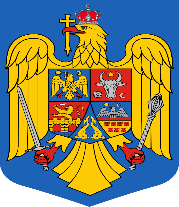 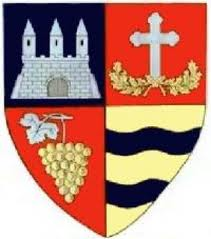     ROMÂNIA   JUDEŢUL ARAD	COMUNA PĂULIŞ	Păuliş nr. 1A tel 0257 388101 fax 0257 388456 e-mail: primariapaulis@gmail.comNr.8751/30.09.2021MINUTAşedinţei ordinare a Consiliului Local Păuliş din data de 30.09.2021, ora 13.00Publicitatea şedinţei a fost asigurată prin publicarea pe site-ul Primăriei Comunei Păuliş a Dispoziţiei nr.159/24.09.2021 a primarului comunei Păuliş.Prezenţi: Savu Petru, Andrei Nelu, Renich Laura, Sas Ovidiu-Cornel,  Grigorean Viorel, Vuculescu Cătălin, Pasăre Laura, Sigheti Saul, Roman Ion, Poienar Robert şi Petruţa Viorel – consilieri locali.În cadrul şedinţei s-a dezbătut următoarea:ORDINE DE ZI- Proiect de hotărâre privind aprobarea conținutului Procesului-verbal al ședinței ordinare a Consiliului Local Păuliş din data de 26.08.2021. INIŢIATOR: PRIMAR. – 11 voturi „pentru” (Savu Petru, Andrei Nelu,  Renich Laura,  Grigorean Viorel, Vuculescu Cătălin, Pasăre Laura, Sas Ovidiu-Cornel, Sigheti Saul, Roman Ion, Poienar Robert şi Petruţa Viorel – consilieri locali). ADOPTAT. – Proiect de hotărâre privind aprobarea conținutului Procesului-verbal al ședinței extraordinare, convocată de îndată, a Consiliului Local Păuliş din data de 24.09.2021. INIŢIATOR: PRIMAR. – 10 voturi „pentru” (Savu Petru, Andrei Nelu,  Renich Laura,  Grigorean Viorel, Vuculescu Cătălin, Pasăre Laura, Sas Ovidiu-Cornel,  Roman Ion, Poienar Robert şi Petruţa Viorel – consilieri locali) şi 1 vot „abţinere” (Sigheti Saul). ADOPTAT. - Proiect de hotărâre privind aprobarea ordinii de zi a ședinței ordinare a Consiliului local al comunei Păuliş din data de 30.09.2021. INIȚIATOR: PRIMAR. – 11 voturi „pentru” (Savu Petru, Andrei Nelu,  Renich Laura,  Grigorean Viorel, Vuculescu Cătălin, Pasăre Laura, Sas Ovidiu-Cornel, Sigheti Saul, Roman Ion, Poienar Robert şi Petruţa Viorel – consilieri locali). ADOPTAT. - Proiect de hotărâre privind desemnarea reprezentantului Consiliului local al comunei Păuliş în Consiliul de administraţie al Şcolii Gimnaziale „Sabin Manuilă” Sâmbăteni pentru anul şcolar 2021-2022. INIŢIATOR: PRIMAR. – 10 voturi „pentru” (Savu Petru, Andrei Nelu,  Renich Laura,  Grigorean Viorel, Vuculescu Cătălin, Pasăre Laura, Sas Ovidiu-Cornel,  Roman Ion, Poienar Robert şi Petruţa Viorel – consilieri locali) şi 1 vot „abţinere” (Sigheti Saul). ADOPTAT. – Proiect de hotărâre privind desemnarea reprezentantului Consiliului local al comunei Păuliş în Comisia pentru Evaluare şi Asigurarea Calităţii a Şcolii Gimnaziale „Sabin Manuilă” Sâmbăteni pentru anul şcolar 2021-2022. INIŢIATOR: PRIMAR. – 10 voturi „pentru” (Savu Petru, Andrei Nelu,  Renich Laura,  Grigorean Viorel, Vuculescu Cătălin, Pasăre Laura, Sas Ovidiu-Cornel,  Sigheti Saul, Poienar Robert şi Petruţa Viorel – consilieri locali) şi 1 vot „abţinere” (Roman Ion). ADOPTAT. – Proiect de hotărâre privind stabilirea unei suprafeţe de teren în vederea depozitării temporare a deşeurilor inerte provenite din activităţile de construcţii şi demolări de pe raza UAT Păuliş, judeţul Arad. INIŢIATOR: PRIMAR. – 11 voturi „pentru” (Savu Petru, Andrei Nelu,  Renich Laura,  Grigorean Viorel, Vuculescu Cătălin, Pasăre Laura, Sas Ovidiu-Cornel, Sigheti Saul, Roman Ion, Poienar Robert şi Petruţa Viorel – consilieri locali). ADOPTAT. – Proiect de hotărâre privind însuşirea şi aprobarea documentaţiei cadastrale pentru prima înscriere- actualizare date tehnice, în Cartea Funciară a dreptului de proprietate publică al comunei Păuliş asupra unui număr de 2 (două) drumuri situate în intravilanul localităţii Sâmbăteni, comuna Păuliş, judeţul Arad. INIŢIATOR: PRIMAR. – 11 voturi „pentru” (Savu Petru, Andrei Nelu,  Renich Laura,  Grigorean Viorel, Vuculescu Cătălin, Pasăre Laura, Sas Ovidiu-Cornel, Sigheti Saul, Roman Ion, Poienar Robert şi Petruţa Viorel – consilieri locali). ADOPTAT. – Proiect de hotărâre privind mandatarea Asociației de Dezvoltare Intercomunitară de Transport Public Arad în vederea atribuirii gestiunii serviciului de transport public local de persoane, pe raza administrativ-teritorială a Asociației de Dezvoltare Intercomunitară de Transport Public Arad. INIŢIATOR. PRIMAR. – 11 voturi „pentru” (Savu Petru, Andrei Nelu,  Renich Laura,  Grigorean Viorel, Vuculescu Cătălin, Pasăre Laura, Sas Ovidiu-Cornel, Sigheti Saul, Roman Ion, Poienar Robert şi Petruţa Viorel – consilieri locali). ADOPTAT. – Proiect de hotărâre privind desemnarea reprezentantului Comunei Păuliş în Consiliul de Administraţie al Regiei Publice Locale „Ocolul Silvic Zărandul” R.A.. INIŢIATOR: PRIMAR. – 10 voturi „pentru” (Savu Petru, Andrei Nelu,  Renich Laura,  Grigorean Viorel, Vuculescu Cătălin, Pasăre Laura, Sas Ovidiu-Cornel,  Sigheti Saul, Poienar Robert şi Petruţa Viorel – consilieri locali) şi 1 vot „abţinere” (Roman Ion).– Proiect de hotărâre privind aprobarea  indicatorilor tehnico-economici şi Devizul General actualizat  pentru obiectivul de investiție ”MODERNIZARE TROTUARE ŞI ACCESE ÎN COMUNA PĂULIŞ, JUDEŢUL ARAD”. INIŢIATOR: PRIMAR. – 10 voturi „pentru” (Savu Petru, Andrei Nelu,  Renich Laura,  Grigorean Viorel, Vuculescu Cătălin, Pasăre Laura, Sas Ovidiu-Cornel,  Roman Ion, Poienar Robert şi Petruţa Viorel – consilieri locali) şi 1 vot „abţinere” (Sigheti Saul). ADOPTAT. – Proiect de hotărâre privind revocarea Hotărârii Consiliului Local al Comunei Păuliș nr.85/29.07.2021. INIŢIATOR: PRIMAR. – 7 voturi „pentru” (Savu Petru, Andrei Nelu, Renich Laura, Grigorean Viorel, Vuculescu Cătălin, Pasăre Laura, Sas Ovidiu – consilieri locali), 1 vot „împotrivă” (Roman Ion), 3 voturi „abţineri” (Sigheti Saul, Petruţa Viorel, Poienar Robert). ADOPTAT.– Proiect de hotărâre privind aprobarea utilizării unor drumuri de exploatare situate pe raza Comunei Păuliş de către SC MAXAGRO CENTER SRL cu sediul în Gătaia, str. Carpaţi nr.70, camera 3, jud. Timiş, în vederea deschiderii unei cariere de exploatare a pietrei. INIŢIATOR: PRIMAR. – 1 vot „împotrivă” (Roman Ion) şi 10 voturi „abţineri” (Savu Petru, Andrei Nelu, Renich Laura, Grigorean Viorel, Vuculescu Cătălin, Pasăre Laura, Sas Ovidiu, Sigheti Saul, Petruţa Viorel şi Poienar Robert – consilieri locali). RESPINS.– Proiect de hotărâre privind aprobarea  indicatorilor tehnico-economici şi Devizul General actualizat  pentru obiectivul de investiție ”MODERNIZARE DRUM COMUNAL DC 69A  ÎN LOCALITATEA CLADOVA, COMUNA PĂULIŞ”. INIŢIATOR: PRIMAR. - 11 voturi „pentru” (Savu Petru, Andrei Nelu,  Renich Laura,  Grigorean Viorel, Vuculescu Cătălin, Pasăre Laura, Sas Ovidiu-Cornel, Sigheti Saul, Roman Ion, Poienar Robert şi Petruţa Viorel – consilieri locali). ADOPTAT. – Proiect de hotărâre privind aprobarea rectificării bugetului local al comunei Păuliş pe trimestrul III al anului 2021. INIŢIATOR: PRIMAR. - 11 voturi „pentru” (Savu Petru, Andrei Nelu,  Renich Laura,  Grigorean Viorel, Vuculescu Cătălin, Pasăre Laura, Sas Ovidiu-Cornel, Sigheti Saul, Roman Ion, Poienar Robert şi Petruţa Viorel – consilieri locali). ADOPTAT.  PREŞEDINTE DE ŞEDINŢĂ,					 SECRETAR GENERAL,         Nelu ANDREI						                    Simona Pascu